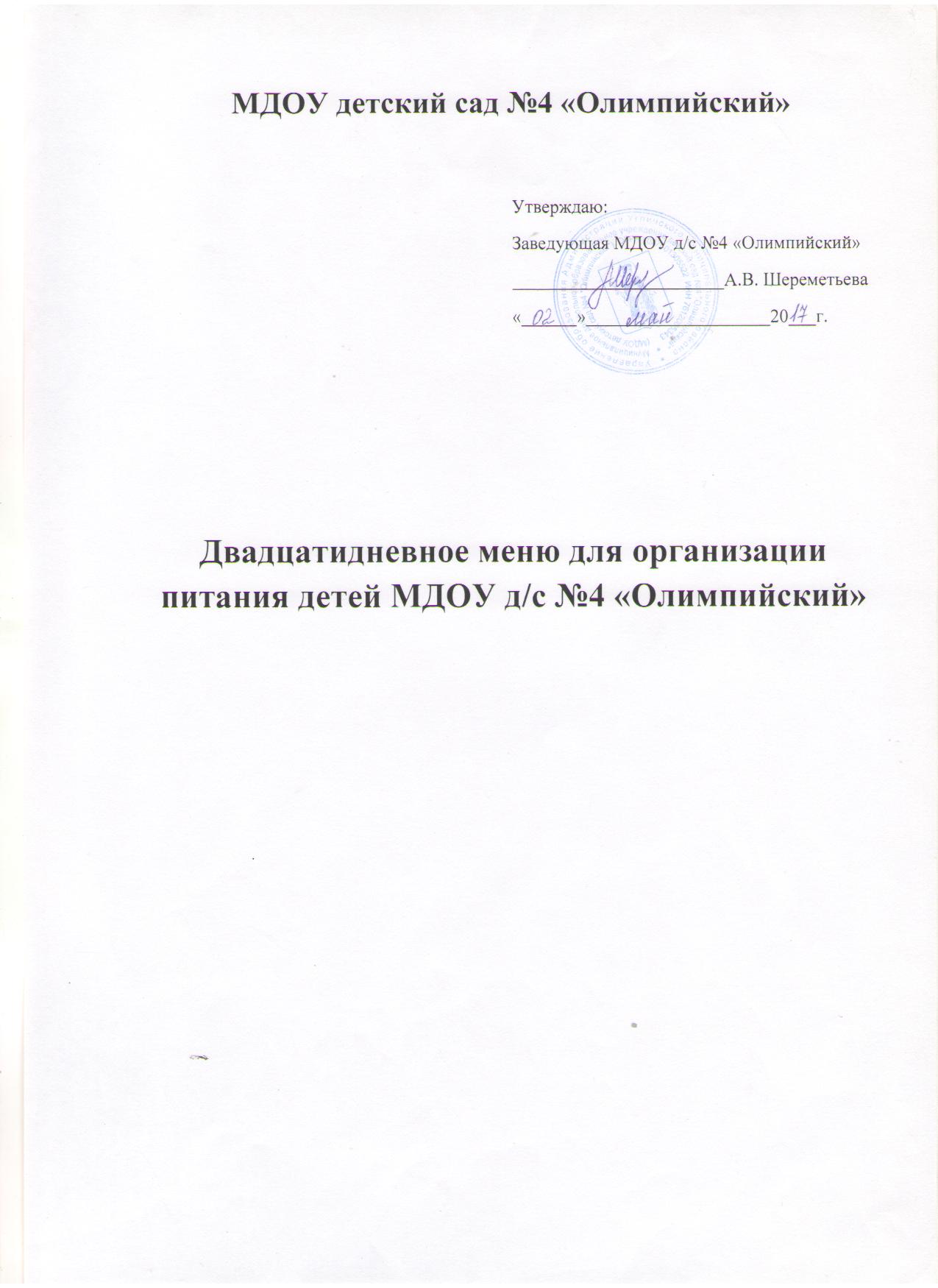 МДОУ детский сад №4 «Олимпийский»Утверждаю:Заведующая МДОУ д/с №4 «Олимпийский»_______________________А.В. Шереметьева«______»____________________20___г.Двадцатидневное меню для организации питания детей МДОУ д/с №4 «Олимпийский»1 день 1 день 1 день 1 день 1 день 1 день 1 день 1 день 1 день № рецептуры Наименование блюда ПродуктыЗакладка продуктаЗакладка продуктаМасса порции Масса порции Cтоимость дняCтоимость дня№ рецептуры Наименование блюда Продукты1,5-3 лет 3-7 лет 1,5-3 лет 3-7 лет до 3 лет3-7 летЗавтрак Завтрак Завтрак Завтрак Завтрак Завтрак Завтрак Завтрак Завтрак 75Макароны отварные с маслом и сыром сыр8101301503,123,9075Макароны отварные с маслом и сыром масло сливочное4,45,21301501,902,2575Макароны отварные с маслом и сыром макароны44511301501,321,5375Макароны отварные с маслом и сыром соль22,21301500,020,0296Чай с сахаром чай0,30,41502000,210,2896Чай с сахаром сахар песок12161502000,560,75Хлеб пшеничный Хлеб пшеничный 303030301,581,58Завтрак 2 Завтрак 2 Завтрак 2 Завтрак 2 Завтрак 2 Завтрак 2 Завтрак 2 Завтрак 2 Завтрак 2 Кондитерское изделие печенье303030304,054,05Обед Обед Обед Обед Обед Обед Обед Обед Обед 7+17 Щи с мясом и сметаной капуста45621802501,351,867+17 Щи с мясом и сметаной картофель36501802501,261,757+17 Щи с мясом и сметаной морковь12,617,51802500,380,537+17 Щи с мясом и сметаной лук912,51802500,420,597+17 Щи с мясом и сметаной томатная паста0,711802500,180,267+17 Щи с мясом и сметаной масло растительное1,82,51802500,130,187+17 Щи с мясом и сметаной соль1,82,51802500,020,037+17 Щи с мясом и сметаной лавровый лист0,0070,011802500,010,017+17 Щи с мясом и сметаной сметана9121802502,022,707+17 Щи с мясом и сметаной Мясо (говядина, телятина)20251802509,0211,2758Плов с мясом Мясо (говядина, телятина)697716018031,1134,7158Плов с мясом масло растительное4,85,41601800,340,3858Плов с мясом рис4348,61601802,342,6558Плов с мясом лук891601800,380,4258Плов с мясом морковь12,814,41601800,380,4358Плов с мясом томатная паста3,84,31601800,991,1258Плов с мясом соль1,61,81601800,020,0258Плов с мясом лавровый лист0,020,021601800,020,0291Компот из смеси сухофруктов с В сухофрукты15201502002,633,5091Компот из смеси сухофруктов с В сахар песок15201502000,700,9391Компот из смеси сухофруктов с В кислота лимонная0,080,11502000,030,03Хлеб ржаной Хлеб ржаной 404040401,371,37Полдник Полдник Полдник Полдник Полдник Полдник Полдник Полдник Полдник 37Каша кукурузная молочная крупа кукурузная21281802500,680,9137Каша кукурузная молочная молоко1301801802505,537,6537Каша кукурузная молочная сахар песок3,64,61802500,170,2137Каша кукурузная молочная соль1,521802500,020,0237Каша кукурузная молочная масло сливочное451802501,732,16100Какао с молоком какао341502001,992,65100Какао с молоком молоко1131501502004,806,38100Какао с молоком сахар песок12161502000,560,75Хлеб пшеничный Хлеб пшеничный 303030301,581,58Стоимость дня Стоимость дня Стоимость дня Стоимость дня Стоимость дня Стоимость дня Стоимость дня 84,89101,41Пищевая и энергетическая ценность Пищевая и энергетическая ценность Пищевая и энергетическая ценность Пищевая и энергетическая ценность Пищевая и энергетическая ценность Пищевая и энергетическая ценность Пищевые вещества, г Пищевые вещества, г Пищевые вещества, г Пищевые вещества, г Энергетическая ценность Энергетическая ценность Пищевые вещества, г Пищевые вещества, г Пищевые вещества, г Пищевые вещества, г Энергетическая ценность Энергетическая ценность Возраст Б Ж У Ккал Ккал 1,5-3 лет 37,431,5167,4107710773-7 лет 46,840,6212,4138513852 день 2 день 2 день 2 день 2 день 2 день 2 день 2 день 2 день № рецептуры Наименование блюда ПродуктыЗакладка продуктаЗакладка продуктаМасса порции Масса порции Cтоимость дняCтоимость дня№ рецептуры Наименование блюда Продукты1,5-3 лет 3-7 лет 1,5-3 лет 3-7 лет до 3 лет3-7 летЗавтрак Завтрак Завтрак Завтрак Завтрак Завтрак Завтрак Завтрак Завтрак 32Каша пшенная молочная пшено23,4321802500,520,7232Каша пшенная молочная молоко971351802504,125,7432Каша пшенная молочная сахар песок3,651802500,170,2332Каша пшенная молочная соль1,82,51802500,020,0332Каша пшенная молочная масло сливочное451802501,732,1696Чай с сахаром чай0,30,41502000,210,2896Чай с сахаром сахар песок12161502000,560,75Хлеб пшеничный Хлеб пшеничный 303030301,581,58Масло сливочное порционно масло сливочное101010104,324,32Завтрак 2 Завтрак 2 Завтрак 2 Завтрак 2 Завтрак 2 Завтрак 2 Завтрак 2 Завтрак 2 Завтрак 2 Напиток кисломолочныйКефир 1301501301506,477,47Обед Обед Обед Обед Обед Обед Обед Обед Обед 12Суп картофельный с рыбными консервами картофель1351871802504,736,5512Суп картофельный с рыбными консервами морковь9,513,21802500,290,4012Суп картофельный с рыбными консервами лук912,51802500,420,5912Суп картофельный с рыбными консервами масло растительное1,82,51802500,130,1812Суп картофельный с рыбными консервами рыбные консервы25301802506,507,8012Суп картофельный с рыбными консервами лавровый лист0,0070,011802500,010,0159Биточки мясные Мясо (говядина, телятина)4966607022,0929,7559Биточки мясные хлеб пшеничный152060700,791,0559Биточки мясные лук7,29,660700,340,4559Биточки мясные чеснок0,8160700,160,2059Биточки мясные соль0,60,860700,010,0159Биточки мясные Сухари панировочные6860700,540,7259Биточки мясные масло растительное3460700,210,2982Капуста тушенная капуста2002321401606,006,9682Капуста тушенная масло сливочное5,261401602,252,5982Капуста тушенная морковь3,94,51401600,120,1482Капуста тушенная лук6,57,51401600,310,3582Капуста тушенная томатная паста3,13,61401600,800,9382Капуста тушенная мука пшеничная1,61,81401600,050,0682Капуста тушенная сахар песок3,94,51401600,180,2182Капуста тушенная лавровый лист0,010,021401600,010,0282Капуста тушенная соль1,31,51401600,010,0291Компот из смеси сухофруктов с В сухофрукты15201502002,633,5091Компот из смеси сухофруктов с В сахар песок15201502000,700,9391Компот из смеси сухофруктов с В кислота лимонная0,080,11502000,030,03Хлеб ржаной Хлеб ржаной 404040401,371,37Полдник Полдник Полдник Полдник Полдник Полдник Полдник Полдник Полдник 46Запеканка творожная творог11816313015021,2429,3446Запеканка творожная молоко15,6221301500,660,9446Запеканка творожная крупа манная9,112,61301500,280,3946Запеканка творожная яйцо0,30,351301501,261,4746Запеканка творожная сахар песок9,112,61301500,420,5946Запеканка творожная соль1,11,61301500,010,0246Запеканка творожная масло сливочное3,95,41301501,692,3346Запеканка творожная Сухари панировочные3,95,41301500,350,4893Кисель из концентрата кисель 18241502003,084,1193Кисель из концентрата сахар песок7,5101502000,350,47Фрукт апельсин1301001301009,107,00Стоимость дня Стоимость дня Стоимость дня Стоимость дня Стоимость дня Стоимость дня Стоимость дня 108,80135,49Пищевая и энергетическая ценность Пищевая и энергетическая ценность Пищевая и энергетическая ценность Пищевая и энергетическая ценность Пищевая и энергетическая ценность Пищевая и энергетическая ценность Пищевые вещества, г Пищевые вещества, г Пищевые вещества, г Пищевые вещества, г Энергетическая ценность Энергетическая ценность Пищевые вещества, г Пищевые вещества, г Пищевые вещества, г Пищевые вещества, г Энергетическая ценность Энергетическая ценность Возраст Б Ж У Ккал Ккал 1,5-3 лет 39,247,4135120612063-7 лет 47,357,1166,7149614963 день 3 день 3 день 3 день 3 день 3 день 3 день 3 день 3 день № рецептуры Наименование блюда ПродуктыЗакладка продуктаЗакладка продуктаМасса порции Масса порции Cтоимость дняCтоимость дня№ рецептуры Наименование блюда Продукты1,5-3 лет 3-7 лет 1,5-3 лет 3-7 лет до 3 лет3-7 летЗавтрак Завтрак Завтрак Завтрак Завтрак Завтрак Завтрак Завтрак Завтрак 33Каша рисовая молочная рис20261802501,091,4233Каша рисовая молочная молоко971351802504,125,7433Каша рисовая молочная сахар песок3,641802500,170,1933Каша рисовая молочная соль1,521802500,020,0233Каша рисовая молочная масло сливочное451802501,732,1696Чай с сахаром чай0,30,41502000,210,2896Чай с сахаром сахар песок12161502000,560,75Хлеб пшеничный Хлеб пшеничный 303030301,581,58Сыр порционный Сыр151515155,855,85Завтрак 2 Завтрак 2 Завтрак 2 Завтрак 2 Завтрак 2 Завтрак 2 Завтрак 2 Завтрак 2 Завтрак 2 Сок фруктовый Сок фруктовый 1301501301507,668,84Обед Обед Обед Обед Обед Обед Обед Обед Обед 16Свекольник с мясом и сметаной свекла1041281802502,603,2016Свекольник с мясом и сметаной морковь12,617,51802500,380,5316Свекольник с мясом и сметаной лук912,51802500,420,5916Свекольник с мясом и сметаной томатная паста2,231802500,570,7816Свекольник с мясом и сметаной масло растительное1,82,51802500,130,1816Свекольник с мясом и сметаной огурцы консервированные 20301802500,731,1016Свекольник с мясом и сметаной соль1,82,51802500,020,0316Свекольник с мясом и сметаной крупа перловая451802500,090,1116Свекольник с мясом и сметаной сметана9121802502,022,7016Свекольник с мясом и сметаной Мясо (говядина,телятина) на кости20251802505,526,9116Свекольник с мясом и сметаной лавровый лист0,0030,011802500,000,0171Котлета куриная птица филе4966607012,0116,1771Котлета куриная хлеб пшеничный152060700,791,0571Котлета куриная лук7,29,660700,340,4571Котлета куриная чеснок0,8160700,160,2071Котлета куриная молоко121660700,510,6871Котлета куриная соль0,60,860700,010,0171Котлета куриная Сухари панировочные6860700,540,7271Котлета куриная масло растительное3460700,210,2978Пюре картофельное картофель2002201601807,007,7078Пюре картофельное молоко36421601801,531,7978Пюре картофельное масло сливочное44,51601801,731,9478Пюре картофельное соль1,31,51601800,010,0291Компот из смеси сухофруктов с В сухофрукты15201502002,633,5091Компот из смеси сухофруктов с В сахар песок15201502000,700,9391Компот из смеси сухофруктов с В кислота лимонная0,080,11502000,030,03Хлеб ржаной Хлеб ржаной 404040401,371,37Полдник Полдник Полдник Полдник Полдник Полдник Полдник Полдник Полдник 120Блины печеные со сгущенкой мука пшеничная505560701,621,78120Блины печеные со сгущенкой сахар песок4560700,190,23120Блины печеные со сгущенкой масло растительное101260700,710,86120Блины печеные со сгущенкой дрожжи1160700,100,10120Блины печеные со сгущенкой соль1160700,010,01120Блины печеные со сгущенкой молоко9010060703,834,25120Блины печеные со сгущенкой молоко сгущенное202560703,454,31120Блины печеные со сгущенкой яйцо0,1250,17560700,530,7496Чай с сахаром чай0,30,41502000,210,2896Чай с сахаром сахар песок12161502000,560,75Стоимость дня Стоимость дня Стоимость дня Стоимость дня Стоимость дня Стоимость дня Стоимость дня 76,2293,07Пищевая и энергетическая ценность Пищевая и энергетическая ценность Пищевая и энергетическая ценность Пищевая и энергетическая ценность Пищевая и энергетическая ценность Пищевая и энергетическая ценность Пищевые вещества, г Пищевые вещества, г Пищевые вещества, г Пищевые вещества, г Энергетическая ценность Энергетическая ценность Пищевые вещества, г Пищевые вещества, г Пищевые вещества, г Пищевые вещества, г Энергетическая ценность Энергетическая ценность Возраст Б Ж У Ккал Ккал 1,5-3 лет 3730,1148,3121912193-7 лет 45,438,9187,8156515654 день 4 день 4 день 4 день 4 день 4 день 4 день 4 день 4 день № рецептуры Наименование блюда ПродуктыЗакладка продуктаЗакладка продуктаМасса порции Масса порции Cтоимость дняCтоимость дня№ рецептуры Наименование блюда Продукты1,5-3 лет 3-7 лет 1,5-3 лет 3-7 лет до 3 лет3-7 летЗавтрак Завтрак Завтрак Завтрак Завтрак Завтрак Завтрак Завтрак Завтрак 34Каша геркулесовая молочная геркулес18251802502,032,8134Каша геркулесовая молочная молоко1011401802504,295,9534Каша геркулесовая молочная сахар песок3,651802500,170,2334Каша геркулесовая молочная соль1,82,51802500,020,0334Каша геркулесовая молочная масло сливочное451802501,732,1696Чай с сахаром чай0,30,41502000,210,2896Чай с сахаром сахар песок12161502000,560,75Хлеб пшеничный Хлеб пшеничный 303030301,581,58Масло сливочное порционное масло сливочное101010104,324,32Завтрак 2 Завтрак 2 Завтрак 2 Завтрак 2 Завтрак 2 Завтрак 2 Завтрак 2 Завтрак 2 Завтрак 2 Напиток кисломолочныййогурт1301501301507,839,03Обед Обед Обед Обед Обед Обед Обед Обед Обед 8+17 Рассольник с мясом и сметаной картофель901251802503,154,388+17 Рассольник с мясом и сметаной рис3,651802500,200,278+17 Рассольник с мясом и сметаной морковь9,5121802500,290,368+17 Рассольник с мясом и сметаной лук4,361802500,200,288+17 Рассольник с мясом и сметаной огурцы консервированные 12,6211802500,460,778+17 Рассольник с мясом и сметаной масло растительное1,82,51802500,130,188+17 Рассольник с мясом и сметаной соль1,82,51802500,020,038+17 Рассольник с мясом и сметаной Мясо (говядина, телятина)20251802509,0211,278+17 Рассольник с мясом и сметаной сметана9121802502,022,708+17 Рассольник с мясом и сметаной лавровый лист0,0070,0081802500,010,0164+84 Ёжики мясные с соусом Мясо (говядина, телятина)84100120/20 140/30 37,8745,0864+84 Ёжики мясные с соусом молоко56120/20 140/30 0,210,2664+84 Ёжики мясные с соусом яйцо0,10,125120/20 140/30 0,420,5364+84 Ёжики мясные с соусом рис1518120/20 140/30 0,820,9864+84 Ёжики мясные с соусом чеснок33,6120/20 140/30 0,600,7264+84 Ёжики мясные с соусом соль2,42,7120/20 140/30 0,020,0364+84 Ёжики мясные с соусом лук2429120/20 140/30 1,131,3664+84 Ёжики мясные с соусом томатная паста1012120/20 140/30 2,603,1264+84 Ёжики мясные с соусом мука пшеничная67,2120/20 140/30 0,190,2364+84 Ёжики мясные с соусом масло растительное44,8120/20 140/30 0,290,3464+84 Ёжики мясные с соусом масло сливочное0,71120/20 140/30 0,300,4364+84 Ёжики мясные с соусом мука пшеничная1,52120/20 140/30 0,050,0664+84 Ёжики мясные с соусом томатная паста1,21,6120/20 140/30 0,310,4264+84 Ёжики мясные с соусом морковь3,34,4120/20 140/30 0,100,1364+84 Ёжики мясные с соусом сахар песок0,50,6120/20 140/30 0,020,0364+84 Ёжики мясные с соусом соль0,30,4120/20 140/30 0,000,0064+84 Ёжики мясные с соусом лавровый лист0,010,02120/20 140/30 0,010,0264+84 Ёжики мясные с соусом лавровый лист0,010,02120/20 140/30 0,010,02Овощи вареные свекла606030301,501,5091Компот из смеси сухофруктов с В сухофрукты15201502002,633,5091Компот из смеси сухофруктов с В сахар песок15201502000,700,9391Компот из смеси сухофруктов с В кислота лимонная0,080,11502000,030,03Хлеб ржаной Хлеб ржаной 404040401,371,37Полдник Полдник Полдник Полдник Полдник Полдник Полдник Полдник Полдник 118Манник крупа манная45451001001,401,40118Манник молоко60601001002,552,55118Манник яйцо0,350,351001001,471,47118Манник сахар песок15151001000,700,70118Манник масло сливочное441001001,731,73118Манник дрожжи1,21,21001000,110,11Молоко молоко1502001502006,388,50Фрукт банан13010013010010,408,00Стоимость дня Стоимость дня Стоимость дня Стоимость дня Стоимость дня Стоимость дня Стоимость дня 114,13132,93Пищевая и энергетическая ценность Пищевая и энергетическая ценность Пищевая и энергетическая ценность Пищевая и энергетическая ценность Пищевая и энергетическая ценность Пищевая и энергетическая ценность Пищевые вещества, г Пищевые вещества, г Пищевые вещества, г Пищевые вещества, г Энергетическая ценность Энергетическая ценность Пищевые вещества, г Пищевые вещества, г Пищевые вещества, г Пищевые вещества, г Энергетическая ценность Энергетическая ценность Возраст Б Ж У Ккал Ккал 1,5-3 лет 40,939,4127107110713-7 лет 51,450,4162,6135413545 день 5 день 5 день 5 день 5 день 5 день 5 день 5 день 5 день № рецептуры Наименование блюда ПродуктыЗакладка продуктаЗакладка продуктаМасса порции Масса порции Cтоимость дняCтоимость дня№ рецептуры Наименование блюда Продукты1,5-3 лет 3-7 лет 1,5-3 лет 3-7 лет до 3 лет3-7 летЗавтрак Завтрак Завтрак Завтрак Завтрак Завтрак Завтрак Завтрак Завтрак 31Каша манная молочная крупа манная18251802500,560,7831Каша манная молочная молоко1011401802504,295,9531Каша манная молочная сахар песок3,651802500,170,2331Каша манная молочная соль1,82,51802500,020,0331Каша манная молочная масло сливочное451802501,732,1696Чай с сахаром чай0,30,41502000,210,2896Чай с сахаром сахар песок12161502000,560,75Хлеб пшеничный Хлеб пшеничный 303030301,581,58Сыр порционный Сыр151515155,855,85Завтрак 2 Завтрак 2 Завтрак 2 Завтрак 2 Завтрак 2 Завтрак 2 Завтрак 2 Завтрак 2 Завтрак 2 Кондитерское изделие вафли303030304,54,5Обед Обед Обед Обед Обед Обед Обед Обед Обед 9+17 Суп картофельный с мясом картофель1351871802504,736,559+17 Суп картофельный с мясом морковь9,513,21802500,290,409+17 Суп картофельный с мясом лук9101802500,420,479+17 Суп картофельный с мясом масло растительное1,82,51802500,130,189+17 Суп картофельный с мясом соль1,82,51802500,020,039+17 Суп картофельный с мясом лавровый лист0,0070,011802500,010,019+17 Суп картофельный с мясом Мясо (говядина,телятина) на кости20251802505,526,9163Тефтели мясные Мясо (говядина, телятина)4154607018,4824,3463Тефтели мясные хлеб пшеничный121660700,630,8463Тефтели мясные молоко162260700,680,9463Тефтели мясные лук141960700,660,8963Тефтели мясные масло растительное4,5660700,320,4363Тефтели мясные мука пшеничная4,25,660700,140,1863Тефтели мясные соль0,060,0860700,000,0074Греча рассыпчатая крупа гречневая46551001303,203,8274Греча рассыпчатая соль11,21001300,010,0174Греча рассыпчатая масло сливочное3,54,21001301,511,8191Компот из смеси сухофруктов с В сухофрукты15201502002,633,5091Компот из смеси сухофруктов с В сахар песок15201502000,700,9391Компот из смеси сухофруктов с В кислота лимонная0,080,11502000,030,0391Хлеб ржаной Хлеб ржаной 404040401,371,37Полдник Полдник Полдник Полдник Полдник Полдник Полдник Полдник Полдник 3Винегрет картофель911051301503,193,683Винегрет свекла28321301500,700,803Винегрет морковь27281301500,810,843Винегрет лук891301500,380,423Винегрет огурцы консервированные 22261301500,810,953Винегрет масло растительное13151301500,931,073Винегрет соль0,60,71301500,010,0196Чай с сахаром чай0,30,41502000,210,2896Чай с сахаром сахар песок12161502000,560,75Хлеб пшеничный Хлеб пшеничный 303030301,581,58Стоимость дня Стоимость дня Стоимость дня Стоимость дня Стоимость дня Стоимость дня Стоимость дня 70,0886,11Пищевая и энергетическая ценность Пищевая и энергетическая ценность Пищевая и энергетическая ценность Пищевая и энергетическая ценность Пищевая и энергетическая ценность Пищевая и энергетическая ценность Пищевые вещества, г Пищевые вещества, г Пищевые вещества, г Пищевые вещества, г Энергетическая ценность Энергетическая ценность Пищевые вещества, г Пищевые вещества, г Пищевые вещества, г Пищевые вещества, г Энергетическая ценность Энергетическая ценность Возраст Б Ж У Ккал Ккал 1,5-3 лет 36,438,4146,8115611563-7 лет 46,947202,7147714776 день 6 день 6 день 6 день 6 день 6 день 6 день 6 день 6 день № рецептуры Наименование блюда ПродуктыЗакладка продуктаЗакладка продуктаМасса порции Масса порции Cтоимость дняCтоимость дня№ рецептуры Наименование блюда Продукты1,5-3 лет 3-7 лет 1,5-3 лет 3-7 лет до 3 лет3-7 летЗавтрак Завтрак Завтрак Завтрак Завтрак Завтрак Завтрак Завтрак Завтрак 74Каша гречневая рассыпчатая с маслом и сахаром крупа гречневая46551001303,203,8274Каша гречневая рассыпчатая с маслом и сахаром соль11,21001300,010,0174Каша гречневая рассыпчатая с маслом и сахаром сахар песок8101001300,370,4774Каша гречневая рассыпчатая с маслом и сахаром масло сливочное3,54,21001301,511,8196Чай с сахаром чай0,30,41502000,210,2896Чай с сахаром сахар песок12161502000,560,75Хлеб пшеничный Хлеб пшеничный 303030301,581,58Завтрак 2 Завтрак 2 Завтрак 2 Завтрак 2 Завтрак 2 Завтрак 2 Завтрак 2 Завтрак 2 Завтрак 2 Кондитерское изделие печенье303030304,054,05Обед Обед Обед Обед Обед Обед Обед Обед Обед 13+17 Суп картофельно-вермишелевый с мясом вермишель451802500,150,1913+17 Суп картофельно-вермишелевый с мясом морковь9,5121802500,290,3613+17 Суп картофельно-вермишелевый с мясом лук4,361802500,200,2813+17 Суп картофельно-вермишелевый с мясом масло растительное1,82,51802500,130,1813+17 Суп картофельно-вермишелевый с мясом картофель901251802503,154,3813+17 Суп картофельно-вермишелевый с мясом соль1,82,51802500,020,0313+17 Суп картофельно-вермишелевый с мясом лавровый лист0,0070,011802500,010,0113+17 Суп картофельно-вермишелевый с мясом Мясо (говядина, телятина)20251802509,0211,2763Тефтели мясные Мясо (говядина, телятина)4154607018,4824,3463Тефтели мясные хлеб пшеничный121660700,630,8463Тефтели мясные молоко162260700,680,9463Тефтели мясные лук141960700,660,8963Тефтели мясные масло растительное4,5660700,320,4363Тефтели мясные мука пшеничная4,25,660700,140,1863Тефтели мясные соль0,060,0860700,000,0082Капуста тушенная капуста2002321401606,006,9682Капуста тушенная масло сливочное5,261401602,252,5982Капуста тушенная морковь3,94,51401600,120,1482Капуста тушенная лук6,57,51401600,310,3582Капуста тушенная томатная паста3,13,61401600,800,9382Капуста тушенная мука пшеничная1,61,81401600,050,0682Капуста тушенная сахар песок3,94,51401600,180,2182Капуста тушенная лавровый лист0,010,021401600,010,0282Капуста тушенная соль1,31,51401600,010,0291Компот из смеси сухофруктов с В сухофрукты15201502002,633,5091Компот из смеси сухофруктов с В сахар песок15201502000,700,9391Компот из смеси сухофруктов с В кислота лимонная0,080,11502000,030,03Хлеб ржаной Хлеб ржаной 404040401,371,37Полдник Полдник Полдник Полдник Полдник Полдник Полдник Полдник Полдник 35Каша пшеничная молочная крупа пшеничная18251802500,450,6335Каша пшеничная молочная молоко971351802504,125,7435Каша пшеничная молочная сахар песок3,651802500,170,2335Каша пшеничная молочная соль1,82,51802500,020,0335Каша пшеничная молочная масло сливочное451802501,732,1698Кофейный напиток на молоке кофейный напиток341502001,011,3498Кофейный напиток на молоке молоко1131501502004,806,3898Кофейный напиток на молоке сахар песок12161502000,560,75Хлеб пшеничный Хлеб пшеничный 303030301,581,58Стоимость дня Стоимость дня Стоимость дня Стоимость дня Стоимость дня Стоимость дня Стоимость дня 74,2593,02Пищевая и энергетическая ценность Пищевая и энергетическая ценность Пищевая и энергетическая ценность Пищевая и энергетическая ценность Пищевая и энергетическая ценность Пищевая и энергетическая ценность Пищевые вещества, г Пищевые вещества, г Пищевые вещества, г Пищевые вещества, г Энергетическая ценность Энергетическая ценность Пищевые вещества, г Пищевые вещества, г Пищевые вещества, г Пищевые вещества, г Энергетическая ценность Энергетическая ценность Возраст Б Ж У Ккал Ккал 1,5-3 лет 37,730,4149,2106510653-7 лет 47,737,5203,5143114317 день 7 день 7 день 7 день 7 день 7 день 7 день 7 день 7 день № рецептуры Наименование блюда ПродуктыЗакладка продуктаЗакладка продуктаМасса порции Масса порции Cтоимость дняCтоимость дня№ рецептуры Наименование блюда Продукты1,5-3 лет 3-7 лет 1,5-3 лет 3-7 лет до 3 лет3-7 летЗавтрак Завтрак Завтрак Завтрак Завтрак Завтрак Завтрак Завтрак Завтрак 37Каша кукурузная молочная крупа кукурузная21281802500,680,9137Каша кукурузная молочная молоко1301801802505,537,6537Каша кукурузная молочная сахар песок3,64,61802500,170,2137Каша кукурузная молочная соль1,521802500,020,0237Каша кукурузная молочная масло сливочное451802501,732,1696Чай с сахаром чай0,30,41502000,210,2896Чай с сахаром сахар песок12161502000,560,75Хлеб пшеничный Хлеб пшеничный 303030301,581,58Сыр порционный Сыр151515155,855,85Завтрак 2 Завтрак 2 Завтрак 2 Завтрак 2 Завтрак 2 Завтрак 2 Завтрак 2 Завтрак 2 Завтрак 2 Напиток кисломолочныйКефир 1301501301506,477,47Обед Обед Обед Обед Обед Обед Обед Обед Обед 6+17 Борщ с мясом и сметаной свекла37511802500,931,286+17 Борщ с мясом и сметаной капуста18251802500,540,756+17 Борщ с мясом и сметаной картофель23,432,51802500,821,146+17 Борщ с мясом и сметаной морковь12,617,51802500,380,536+17 Борщ с мясом и сметаной лук912,51802500,420,596+17 Борщ с мясом и сметаной томатная паста2,231802500,570,786+17 Борщ с мясом и сметаной сахар песок1,82,51802500,080,126+17 Борщ с мясом и сметаной кислота лимонная0,090,121802500,030,046+17 Борщ с мясом и сметаной масло растительное1,82,51802500,130,186+17 Борщ с мясом и сметаной Мясо (говядина, телятина)20251802509,0211,276+17 Борщ с мясом и сметаной соль1,82,51802500,020,036+17 Борщ с мясом и сметаной сметана9121802502,022,706+17 Борщ с мясом и сметаной лавровый лист0,0030,0081802500,000,0157Жаркое по-домашнему с курой птица69691701908,838,8357Жаркое по-домашнему с курой картофель1601801701905,606,3057Жаркое по-домашнему с курой морковь21231701900,630,6957Жаркое по-домашнему с курой лук19221701900,891,0357Жаркое по-домашнему с курой масло сливочное9,610,81701904,154,6757Жаркое по-домашнему с курой томатная паста1,92,11701900,490,5557Жаркое по-домашнему с курой соль1,61,81701900,020,0257Жаркое по-домашнему с курой лавровый лист0,010,021701900,010,0291Компот из смеси сухофруктов с В сухофрукты15201502002,633,5091Компот из смеси сухофруктов с В сахар песок15201502000,700,9391Компот из смеси сухофруктов с В кислота лимонная0,080,11502000,030,03Хлеб ржаной Хлеб ржаной 404040401,371,37Полдник Полдник Полдник Полдник Полдник Полдник Полдник Полдник Полдник 46Пудинг твороженный с изюмом творог16316315015029,3429,3446Пудинг твороженный с изюмом молоко22221501500,940,9446Пудинг твороженный с изюмом крупа манная12,612,61501500,390,3946Пудинг твороженный с изюмом яйцо0,350,351501501,471,4746Пудинг твороженный с изюмом сахар песок12,612,61501500,590,5946Пудинг твороженный с изюмом масло сливочное5,45,41501502,332,3346Пудинг твороженный с изюмом Сухари панировочные5,45,41501500,480,4846Пудинг твороженный с изюмом соль1,61,61501500,020,0246Пудинг твороженный с изюмом изюм661501501,321,3293Кисель из концентрата кисель 18241502003,084,1193Кисель из концентрата сахар песок7,5101502000,350,47Фрукт груша13010013010019,5015,00Стоимость дня Стоимость дня Стоимость дня Стоимость дня Стоимость дня Стоимость дня Стоимость дня 122,91130,67Пищевая и энергетическая ценность Пищевая и энергетическая ценность Пищевая и энергетическая ценность Пищевая и энергетическая ценность Пищевая и энергетическая ценность Пищевая и энергетическая ценность Пищевые вещества, г Пищевые вещества, г Пищевые вещества, г Пищевые вещества, г Энергетическая ценность Энергетическая ценность Пищевые вещества, г Пищевые вещества, г Пищевые вещества, г Пищевые вещества, г Энергетическая ценность Энергетическая ценность Возраст Б Ж У Ккал Ккал 1,5-3 лет 66,252,6125,7126012603-7 лет 77,263,3161,2156015608 день 8 день 8 день 8 день 8 день 8 день 8 день 8 день 8 день № рецептуры Наименование блюда ПродуктыЗакладка продуктаЗакладка продуктаМасса порции Масса порции Cтоимость дняCтоимость дня№ рецептуры Наименование блюда Продукты1,5-3 лет 3-7 лет 1,5-3 лет 3-7 лет до 3 лет3-7 летЗавтрак Завтрак Завтрак Завтрак Завтрак Завтрак Завтрак Завтрак Завтрак 34Каша геркулесовая молочная геркулес18251802502,032,8134Каша геркулесовая молочная молоко1011401802504,295,9534Каша геркулесовая молочная сахар песок3,651802500,170,2334Каша геркулесовая молочная соль1,82,51802500,020,0334Каша геркулесовая молочная масло сливочное451802501,732,1696Чай с сахаром чай0,30,41502000,210,2896Чай с сахаром сахар песок12161502000,560,75Хлеб пшеничный Хлеб пшеничный 303030301,581,58Масло сливочное порционное масло сливочное101010104,324,32Завтрак 2 Завтрак 2 Завтрак 2 Завтрак 2 Завтрак 2 Завтрак 2 Завтрак 2 Завтрак 2 Завтрак 2 Сок фруктовый Сок фруктовый 1301501301507,668,84Обед Обед Обед Обед Обед Обед Обед Обед Обед 10+17 Суп гороховый с мясом картофель59831802502,072,9110+17 Суп гороховый с мясом горох14,620,31802500,570,8010+17 Суп гороховый с мясом морковь12,6211802500,380,6310+17 Суп гороховый с мясом лук9101802500,420,4710+17 Суп гороховый с мясом масло растительное1,82,51802500,130,1810+17 Суп гороховый с мясом соль 1,82,51802500,020,0310+17 Суп гороховый с мясом лавровый лист0,0070,011802500,010,0110+17 Суп гороховый с мясом Мясо (говядина,телятина) на кости20251802505,526,91118Зразы манные с мясом крупа манная42461401601,311,43118Зразы манные с мясом молоко901001401603,834,25118Зразы манные с мясом яйцо0,10,1251401600,420,53118Зразы манные с мясом Мясо (говядина, телятина)576614016025,7029,75118Зразы манные с мясом масло растительное9111401600,640,78118Зразы манные с мясом соль11,21401600,010,01118Зразы манные с мясом лук891401600,380,4291Компот из смеси сухофруктов с В сухофрукты15201502002,633,5091Компот из смеси сухофруктов с В сахар песок15201502000,700,9391Компот из смеси сухофруктов с В кислота лимонная0,080,11502000,030,03Хлеб ржаной Хлеб ржаной 404040401,371,37Полдник Полдник Полдник Полдник Полдник Полдник Полдник Полдник Полдник 43Омлет натуральный яйцо12901004,208,4043Омлет натуральный молоко80100901003,404,2543Омлет натуральный соль0,40,5901000,000,0143Омлет натуральный масло сливочное2,55901001,082,1654Колбаса вареная колбаса5050505015,3815,3896Чай с сахаром чай0,30,41502000,210,2896Чай с сахаром сахар песок12161502000,560,75Хлеб пшеничный Хлеб пшеничный 303030301,581,58Стоимость дня Стоимость дня Стоимость дня Стоимость дня Стоимость дня Стоимость дня Стоимость дня 95,09114,68Пищевая и энергетическая ценность Пищевая и энергетическая ценность Пищевая и энергетическая ценность Пищевая и энергетическая ценность Пищевая и энергетическая ценность Пищевая и энергетическая ценность Пищевые вещества, г Пищевые вещества, г Пищевые вещества, г Пищевые вещества, г Энергетическая ценность Энергетическая ценность Пищевые вещества, г Пищевые вещества, г Пищевые вещества, г Пищевые вещества, г Энергетическая ценность Энергетическая ценность Возраст Б Ж У Ккал Ккал 1,5-3 лет 40,845,2106,1107010703-7 лет 52,459,8153140214029 день 9 день 9 день 9 день 9 день 9 день 9 день 9 день 9 день № рецептуры Наименование блюда ПродуктыЗакладка продуктаЗакладка продуктаМасса порции Масса порции Cтоимость дняCтоимость дня№ рецептуры Наименование блюда Продукты1,5-3 лет 3-7 лет 1,5-3 лет 3-7 лет до 3 лет3-7 летЗавтрак Завтрак Завтрак Завтрак Завтрак Завтрак Завтрак Завтрак Завтрак 38Каша «Дружба» молочная пшено18251802500,400,5638Каша «Дружба» молочная рис14191802500,761,0438Каша «Дружба» молочная молоко941301802504,005,5338Каша «Дружба» молочная сахар песок341802500,140,1938Каша «Дружба» молочная масло сливочное451802501,732,1638Каша «Дружба» молочная соль1,521802500,020,0296Чай с сахаром чай0,30,41502000,210,2896Чай с сахаром сахар песок12161502000,560,75Хлеб пшеничный Хлеб пшеничный 303030301,581,58Сыр порционный Сыр151515155,855,85Завтрак 2 Завтрак 2 Завтрак 2 Завтрак 2 Завтрак 2 Завтрак 2 Завтрак 2 Завтрак 2 Завтрак 2 Напиток кисломолочныййогурт1301501301507,839,03Обед Обед Обед Обед Обед Обед Обед Обед Обед 9+17 Суп картофельный с мясом картофель1351871802504,736,559+17 Суп картофельный с мясом морковь9,513,21802500,290,409+17 Суп картофельный с мясом лук9101802500,420,479+17 Суп картофельный с мясом масло растительное1,82,51802500,130,189+17 Суп картофельный с мясом соль1,82,51802500,020,039+17 Суп картофельный с мясом лавровый лист0,0070,011802500,010,019+17 Суп картофельный с мясом Мясо (говядина,телятина) на кости20251802505,526,91116Суфле мясное Мясо (говядина, телятина)60698010027,0531,11116Суфле мясное масло сливочное34801001,301,73116Суфле мясное яйцо11801004,204,20116Суфле мясное молоко3035801001,281,4975Макароны отварные масло сливочное4,45,21301501,902,2575Макароны отварные макароны44511301501,321,5375Макароны отварные соль22,21301500,020,0291Компот из смеси сухофруктов с В сухофрукты15201502002,633,5091Компот из смеси сухофруктов с В сахар песок15201502000,700,9391Компот из смеси сухофруктов с В кислота лимонная0,080,11502000,030,03Хлеб ржаной Хлеб ржаной 404040401,371,37Полдник Полдник Полдник Полдник Полдник Полдник Полдник Полдник Полдник 121Голубцы ленивые капуста1802001501705,406,00121Голубцы ленивые рис25301501701,361,64121Голубцы ленивые лук6,57,51501700,310,35121Голубцы ленивые морковь3,94,51501700,120,14121Голубцы ленивые Мясо (говядина, телятина)576615017025,7029,75121Голубцы ленивые соль11,21501700,010,01121Голубцы ленивые масло сливочное4,55,21501701,942,2596Чай с сахаром чай0,30,41502000,210,2896Чай с сахаром сахар песок12161502000,560,75Хлеб пшеничный Хлеб пшеничный 303030301,581,58Фрукт киви13010013010026,0020,00Стоимость дня Стоимость дня Стоимость дня Стоимость дня Стоимость дня Стоимость дня Стоимость дня 139,14152,39Пищевая и энергетическая ценность Пищевая и энергетическая ценность Пищевая и энергетическая ценность Пищевая и энергетическая ценность Пищевая и энергетическая ценность Пищевая и энергетическая ценность Пищевые вещества, г Пищевые вещества, г Пищевые вещества, г Пищевые вещества, г Энергетическая ценность Энергетическая ценность Пищевые вещества, г Пищевые вещества, г Пищевые вещества, г Пищевые вещества, г Энергетическая ценность Энергетическая ценность Возраст Б Ж У Ккал Ккал 1,5-3 лет 56,552,1164,5147414743-7 лет 66,161,8243,41807180710 день 10 день 10 день 10 день 10 день 10 день 10 день 10 день 10 день № рецептуры Наименование блюда ПродуктыЗакладка продуктаЗакладка продуктаМасса порции Масса порции Cтоимость дняCтоимость дня№ рецептуры Наименование блюда Продукты1,5-3 лет 3-7 лет 1,5-3 лет 3-7 лет до 3 лет3-7 летЗавтрак Завтрак Завтрак Завтрак Завтрак Завтрак Завтрак Завтрак Завтрак 31Каша манная молочная крупа манная18251802500,560,7831Каша манная молочная молоко1011401802504,295,9531Каша манная молочная сахар песок3,651802500,170,2331Каша манная молочная соль1,82,51802500,020,0331Каша манная молочная масло сливочное451802501,732,1696Чай с сахаром чай0,30,41502000,210,2896Чай с сахаром сахар песок12161502000,560,75Хлеб пшеничный Хлеб пшеничный 303030301,581,58Масло сливочное порционное масло сливочное101010104,324,32Завтрак 2 Завтрак 2 Завтрак 2 Завтрак 2 Завтрак 2 Завтрак 2 Завтрак 2 Завтрак 2 Завтрак 2 Кондитерское изделие вафли303030304,504,50Обед Обед Обед Обед Обед Обед Обед Обед Обед 13+17 Суп рисовый с мясом рис14,4201802500,781,0913+17 Суп рисовый с мясом морковь9,513,21802500,290,4013+17 Суп рисовый с мясом лук7,212,51802500,340,5913+17 Суп рисовый с мясом масло растительное1,82,51802500,130,1813+17 Суп рисовый с мясом томатная паста0,360,51802500,090,1313+17 Суп рисовый с мясом соль1,82,51802500,020,0313+17 Суп рисовый с мясом лавровый лист0,0070,011802500,010,0113+17 Суп рисовый с мясом Мясо (говядина,телятина) на кости20251802505,526,9151Котлета рыбная рыба6878708019,0421,8451Котлета рыбная хлеб пшеничный12,614,470800,660,7651Котлета рыбная молоко17,52070800,740,8551Котлета рыбная Сухари панировочные7870800,630,7251Котлета рыбная соль0,70,870800,010,0151Котлета рыбная масло растительное3,5470800,250,2978Пюре картофельное картофель2002201601807,007,7078Пюре картофельное молоко36421601801,531,7978Пюре картофельное масло сливочное44,51601801,731,9478Пюре картофельное соль1,31,51601800,010,02Овощи вареные морковь606030301,801,8091Компот из смеси сухофруктов с В сухофрукты15201502002,633,5091Компот из смеси сухофруктов с В сахар песок15201502000,700,9391Компот из смеси сухофруктов с В кислота лимонная0,080,11502000,030,03Хлеб ржаной Хлеб ржаной 404040401,371,37Полдник Полдник Полдник Полдник Полдник Полдник Полдник Полдник Полдник 113Пирог с капустой и яйцом мука пшеничная454580801,461,46113Пирог с капустой и яйцом сахар песок2,42,480800,110,11113Пирог с капустой и яйцом масло сливочное3,53,580801,511,51113Пирог с капустой и яйцом яйцо0,1250,12580800,530,53113Пирог с капустой и яйцом соль0,640,6480800,010,01113Пирог с капустой и яйцом дрожжи1,21,280800,110,11113Пирог с капустой и яйцом молоко8,78,780800,370,37113Пирог с капустой и яйцом масло растительное1,681,6880800,120,12113Пирог с капустой и яйцом капуста555580801,651,65113Пирог с капустой и яйцом масло сливочное2,62,680801,121,12113Пирог с капустой и яйцом соль1180800,010,0196Чай с сахаром чай0,30,41502000,210,2896Чай с сахаром сахар песок12161502000,560,75Стоимость дня Стоимость дня Стоимость дня Стоимость дня Стоимость дня Стоимость дня Стоимость дня 71,0081,45Пищевая и энергетическая ценность Пищевая и энергетическая ценность Пищевая и энергетическая ценность Пищевая и энергетическая ценность Пищевая и энергетическая ценность Пищевая и энергетическая ценность Пищевые вещества, г Пищевые вещества, г Пищевые вещества, г Пищевые вещества, г Энергетическая ценность Энергетическая ценность Пищевые вещества, г Пищевые вещества, г Пищевые вещества, г Пищевые вещества, г Энергетическая ценность Энергетическая ценность Возраст Б Ж У Ккал Ккал 1,5-3 лет 37,231,7139,4105810583-7 лет 46,237,61881364136411 день 11 день 11 день 11 день 11 день 11 день 11 день 11 день 11 день № рецептуры Наименование блюда ПродуктыЗакладка продуктаЗакладка продуктаМасса порции Масса порции Cтоимость дняCтоимость дня№ рецептуры Наименование блюда Продукты1,5-3 лет 3-7 лет 1,5-3 лет 3-7 лет до 3 лет3-7 летЗавтрак Завтрак Завтрак Завтрак Завтрак Завтрак Завтрак Завтрак Завтрак 75Макароны отварные с маслом и сыром сыр8101301503,123,9075Макароны отварные с маслом и сыром масло сливочное4,45,21301501,902,2575Макароны отварные с маслом и сыром макароны44511301501,321,5375Макароны отварные с маслом и сыром соль22,21301500,020,0296Чай с сахаром чай0,30,41502000,210,2896Чай с сахаром сахар песок12161502000,560,75Хлеб пшеничный Хлеб пшеничный 303030301,581,58Завтрак 2 Завтрак 2 Завтрак 2 Завтрак 2 Завтрак 2 Завтрак 2 Завтрак 2 Завтрак 2 Завтрак 2 Кондитерское изделие печенье303030304,054,05Обед Обед Обед Обед Обед Обед Обед Обед Обед 9+17 Суп картофельный с мясом картофель1351871802504,736,559+17 Суп картофельный с мясом морковь9,513,21802500,290,409+17 Суп картофельный с мясом лук9101802500,420,479+17 Суп картофельный с мясом масло растительное1,82,51802500,130,189+17 Суп картофельный с мясом соль1,82,51802500,020,039+17 Суп картофельный с мясом лавровый лист0,0070,011802500,010,019+17 Суп картофельный с мясом Мясо (говядина, телятина)20251802509,0211,2782+17 Капуста тушеная с мясом капуста2002321701906,006,9682+17 Капуста тушеная с мясом масло сливочное5,261701902,252,5982+17 Капуста тушеная с мясом морковь3,94,51701900,120,1482+17 Капуста тушеная с мясом лук6,57,51701900,310,3582+17 Капуста тушеная с мясом томатная паста3,13,61701900,800,9382+17 Капуста тушеная с мясом мука пшеничная1,61,81701900,050,0682+17 Капуста тушеная с мясом сахар песок3,94,51701900,180,2182+17 Капуста тушеная с мясом лавровый лист0,010,021701900,010,0282+17 Капуста тушеная с мясом Мясо (говядина, телятина)606517019027,0529,3082+17 Капуста тушеная с мясом соль1,31,51701900,010,0291Компот из смеси сухофруктов с В сухофрукты15201502002,633,5091Компот из смеси сухофруктов с В сахар песок15201502000,700,9391Компот из смеси сухофруктов с В кислота лимонная0,080,11502000,030,03Хлеб ржаной Хлеб ржаной 404040401,371,37Полдник Полдник Полдник Полдник Полдник Полдник Полдник Полдник Полдник 36Каша ячневая молочная крупа ячневая15201802500,380,5136Каша ячневая молочная молоко951261802504,045,3636Каша ячневая молочная сахар песок341802500,140,1936Каша ячневая молочная соль1,521802500,020,0236Каша ячневая молочная масло сливочное451802501,732,16100Какао с молоком какао341502001,992,65100Какао с молоком молоко1131501502004,806,38100Какао с молоком сахар песок12161502000,560,75Хлеб пшеничный Хлеб пшеничный 303030301,581,58Стоимость дня Стоимость дня Стоимость дня Стоимость дня Стоимость дня Стоимость дня Стоимость дня 84,0999,24Пищевая и энергетическая ценность Пищевая и энергетическая ценность Пищевая и энергетическая ценность Пищевая и энергетическая ценность Пищевая и энергетическая ценность Пищевая и энергетическая ценность Пищевые вещества, г Пищевые вещества, г Пищевые вещества, г Пищевые вещества, г Энергетическая ценность Энергетическая ценность Пищевые вещества, г Пищевые вещества, г Пищевые вещества, г Пищевые вещества, г Энергетическая ценность Энергетическая ценность Возраст Б Ж У Ккал Ккал 1,5-3 лет 49,426,6135,7103210323-7 лет 61,8351921263126312 день 12 день 12 день 12 день 12 день 12 день 12 день 12 день 12 день № рецептуры Наименование блюда ПродуктыЗакладка продуктаЗакладка продуктаМасса порции Масса порции Cтоимость дняCтоимость дня№ рецептуры Наименование блюда Продукты1,5-3 лет 3-7 лет 1,5-3 лет 3-7 лет до 3 лет3-7 летЗавтрак Завтрак Завтрак Завтрак Завтрак Завтрак Завтрак Завтрак Завтрак 32Каша пшенная молочная пшено23,4321802500,520,7232Каша пшенная молочная молоко971351802504,125,7432Каша пшенная молочная сахар песок3,651802500,170,2332Каша пшенная молочная соль1,82,51802500,020,0332Каша пшенная молочная масло сливочное451802501,732,1696Чай с сахаром чай0,30,41502000,210,2896Чай с сахаром сахар песок12161502000,560,75Хлеб пшеничный Хлеб пшеничный 303030301,581,58Масло сливочное порционное масло сливочное101010104,324,32Завтрак 2 Завтрак 2 Завтрак 2 Завтрак 2 Завтрак 2 Завтрак 2 Завтрак 2 Завтрак 2 Завтрак 2 Напиток кисломолочныйКефир 1301501301506,477,47Обед Обед Обед Обед Обед Обед Обед Обед Обед 7+17 Щи с мясом и сметаной капуста45621802501,351,867+17 Щи с мясом и сметаной картофель36501802501,261,757+17 Щи с мясом и сметаной морковь12,617,51802500,380,537+17 Щи с мясом и сметаной лук912,51802500,420,597+17 Щи с мясом и сметаной томатная паста0,711802500,180,267+17 Щи с мясом и сметаной масло растительное1,82,51802500,130,187+17 Щи с мясом и сметаной соль1,82,51802500,020,037+17 Щи с мясом и сметаной лавровый лист0,0070,011802500,010,017+17 Щи с мясом и сметаной сметана9121802502,022,707+17 Щи с мясом и сметаной Мясо (говядина, телятина)20251802509,0211,2764Ёжики мясные Мясо (говядина, телятина)8410012014037,8745,0864Ёжики мясные молоко561201400,210,2664Ёжики мясные яйцо0,10,1251201400,420,5364Ёжики мясные рис15181201400,820,9864Ёжики мясные чеснок33,61201400,600,7264Ёжики мясные соль2,42,71201400,020,0364Ёжики мясные лук24291201401,131,3664Ёжики мясные томатная паста10121201402,603,1264Ёжики мясные мука пшеничная67,21201400,190,2364Ёжики мясные масло растительное44,81201400,290,3464Ёжики мясные лавровый лист0,010,021201400,010,02Овощи вареные свекла606030301,501,5091Компот из смеси сухофруктов с В сухофрукты15201502002,633,5091Компот из смеси сухофруктов с В сахар песок15201502000,700,9391Компот из смеси сухофруктов с В кислота лимонная0,080,11502000,030,03Хлеб ржаной Хлеб ржаной 404040401,371,37Полдник Полдник Полдник Полдник Полдник Полдник Полдник Полдник Полдник 46Запеканка творожная творог11816313015021,2429,3446Запеканка творожная молоко15,6221301500,660,9446Запеканка творожная крупа манная9,112,61301500,280,3946Запеканка творожная яйцо0,30,351301501,261,4746Запеканка творожная сахар песок9,112,61301500,420,5946Запеканка творожная соль1,11,61301500,010,0246Запеканка творожная масло сливочное3,95,41301501,692,3346Запеканка творожная Сухари панировочные3,95,41301500,350,4893Кисель из концентрата кисель 18241502003,084,1193Кисель из концентрата сахар песок7,5101502000,350,47Фрукт яблоко13010013010011,058,50Стоимость дня Стоимость дня Стоимость дня Стоимость дня Стоимость дня Стоимость дня Стоимость дня 125,26151,06Пищевая и энергетическая ценность Пищевая и энергетическая ценность Пищевая и энергетическая ценность Пищевая и энергетическая ценность Пищевая и энергетическая ценность Пищевая и энергетическая ценность Пищевые вещества, г Пищевые вещества, г Пищевые вещества, г Пищевые вещества, г Энергетическая ценность Энергетическая ценность Пищевые вещества, г Пищевые вещества, г Пищевые вещества, г Пищевые вещества, г Энергетическая ценность Энергетическая ценность Возраст Б Ж У Ккал Ккал 1,5-3 лет 39,247,4135120612063-7 лет 47,357,1166,71496149613 день 13 день 13 день 13 день 13 день 13 день 13 день 13 день 13 день № рецептуры Наименование блюда ПродуктыЗакладка продуктаЗакладка продуктаМасса порции Масса порции Cтоимость дняCтоимость дня№ рецептуры Наименование блюда Продукты1,5-3 лет 3-7 лет 1,5-3 лет 3-7 лет до 3 лет3-7 летЗавтрак Завтрак Завтрак Завтрак Завтрак Завтрак Завтрак Завтрак Завтрак 33Каша рисовая молочная рис20261802501,091,4233Каша рисовая молочная молоко971351802504,125,7433Каша рисовая молочная сахар песок3,641802500,170,1933Каша рисовая молочная соль1,521802500,020,0233Каша рисовая молочная масло сливочное451802501,732,1696Чай с сахаром чай0,30,41502000,210,2896Чай с сахаром сахар песок12161502000,560,75Хлеб пшеничный Хлеб пшеничный 303030301,581,58Сыр порционный Сыр151515155,855,85Завтрак 2 Завтрак 2 Завтрак 2 Завтрак 2 Завтрак 2 Завтрак 2 Завтрак 2 Завтрак 2 Завтрак 2 Сок фруктовый Сок фруктовый 1301501301507,668,84Обед Обед Обед Обед Обед Обед Обед Обед Обед 8+17 Рассольник с мясом и сметаной картофель901251802503,154,388+17 Рассольник с мясом и сметаной рис3,651802500,200,278+17 Рассольник с мясом и сметаной морковь9,5121802500,290,368+17 Рассольник с мясом и сметаной лук4,361802500,200,288+17 Рассольник с мясом и сметаной огурцы консервированные 12,6211802500,460,778+17 Рассольник с мясом и сметаной масло растительное1,82,51802500,130,188+17 Рассольник с мясом и сметаной сметана9121802502,022,708+17 Рассольник с мясом и сметаной соль1,82,51802500,020,038+17 Рассольник с мясом и сметаной Мясо (говядина,телятина) на кости20251802505,526,918+17 Рассольник с мясом и сметаной лавровый лист0,0070,0081802500,010,0155Гуляш куриный птица филе151172708037,0042,1455Гуляш куриный масло растительное6,3770800,450,5055Гуляш куриный лук16,81970800,790,8955Гуляш куриный томатная паста4,24,870801,091,2555Гуляш куриный мука пшеничная3,5470800,110,1355Гуляш куриный соль0,70,870800,010,0155Гуляш куриный лавровый лист0,010,0270800,010,0274Греча рассыпчатая крупа гречневая46551001303,203,8274Греча рассыпчатая соль11,21001300,010,0174Греча рассыпчатая масло сливочное3,54,21001301,511,8191Компот из смеси сухофруктов с В сухофрукты15201502002,633,5091Компот из смеси сухофруктов с В сахар песок15201502000,700,9391Компот из смеси сухофруктов с В кислота лимонная0,080,11502000,030,03Хлеб ржаной Хлеб ржаной 404040401,371,37Полдник Полдник Полдник Полдник Полдник Полдник Полдник Полдник Полдник 83Рагу овощное с тушенкой картофель72831501702,522,9183Рагу овощное с тушенкой морковь38441501701,141,3283Рагу овощное с тушенкой лук31361501701,461,6983Рагу овощное с тушенкой капуста36421501701,081,2683Рагу овощное с тушенкой томатная паста4,24,81501701,091,2583Рагу овощное с тушенкой масло сливочное910,51501703,894,5483Рагу овощное с тушенкой сахар песок1,31,51501700,060,0783Рагу овощное с тушенкой соль1,31,51501700,010,0283Рагу овощное с тушенкой мясные консервы303515017010,0611,7483Рагу овощное с тушенкой лавровый лист0,020,031501700,020,0296Чай с сахаром чай0,30,41502000,210,2896Чай с сахаром сахар песок12161502000,560,75Хлеб пшеничный Хлеб пшеничный 303030301,581,58Стоимость дня Стоимость дня Стоимость дня Стоимость дня Стоимость дня Стоимость дня Стоимость дня 107,55126,52Пищевая и энергетическая ценность Пищевая и энергетическая ценность Пищевая и энергетическая ценность Пищевая и энергетическая ценность Пищевая и энергетическая ценность Пищевая и энергетическая ценность Пищевые вещества, г Пищевые вещества, г Пищевые вещества, г Пищевые вещества, г Энергетическая ценность Энергетическая ценность Пищевые вещества, г Пищевые вещества, г Пищевые вещества, г Пищевые вещества, г Энергетическая ценность Энергетическая ценность Возраст Б Ж У Ккал Ккал 1,5-3 лет 3636,5143,1108310833-7 лет 46,545,81941396139614 день 14 день 14 день 14 день 14 день 14 день 14 день 14 день 14 день № рецептуры Наименование блюда ПродуктыЗакладка продуктаЗакладка продуктаМасса порции Масса порции Cтоимость дняCтоимость дня№ рецептуры Наименование блюда Продукты1,5-3 лет 3-7 лет 1,5-3 лет 3-7 лет до 3 лет3-7 летЗавтрак Завтрак Завтрак Завтрак Завтрак Завтрак Завтрак Завтрак Завтрак 31Каша манная молочная крупа манная18251802500,560,7831Каша манная молочная молоко1011401802504,295,9531Каша манная молочная сахар песок3,651802500,170,2331Каша манная молочная соль1,82,51802500,020,0331Каша манная молочная масло сливочное451802501,732,1696Чай с сахаром чай0,30,41502000,210,2896Чай с сахаром сахар песок12161502000,560,75Хлеб пшеничный Хлеб пшеничный 303030301,581,58Масло сливочное порционное масло сливочное101010104,324,32Завтрак 2 Завтрак 2 Завтрак 2 Завтрак 2 Завтрак 2 Завтрак 2 Завтрак 2 Завтрак 2 Завтрак 2 Напиток кисломолочныййогурт1301501301507,839,03Обед Обед Обед Обед Обед Обед Обед Обед Обед 6+17 Борщ с мясом и сметаной свекла37511802500,931,286+17 Борщ с мясом и сметаной капуста18251802500,540,756+17 Борщ с мясом и сметаной картофель23,432,51802500,821,146+17 Борщ с мясом и сметаной морковь12,617,51802500,380,536+17 Борщ с мясом и сметаной лук912,51802500,420,596+17 Борщ с мясом и сметаной томатная паста2,231802500,570,786+17 Борщ с мясом и сметаной сахар песок1,82,51802500,080,126+17 Борщ с мясом и сметаной кислота лимонная0,090,121802500,030,046+17 Борщ с мясом и сметаной масло растительное1,82,51802500,130,186+17 Борщ с мясом и сметаной Мясо (говядина, телятина)20251802509,0211,276+17 Борщ с мясом и сметаной соль1,82,51802500,020,036+17 Борщ с мясом и сметаной сметана9121802502,022,706+17 Борщ с мясом и сметаной лавровый лист0,0030,0081802500,000,0159Котлета мяснаяМясо (говядина, телятина)4966607022,0929,7559Котлета мяснаяхлеб пшеничный152060700,791,0559Котлета мяснаялук7,29,660700,340,4559Котлета мяснаячеснок0,8160700,160,2059Котлета мяснаямолоко121660700,510,6859Котлета мяснаясоль0,60,860700,010,0159Котлета мяснаяСухари панировочные6860700,540,7259Котлета мяснаямасло растительное3460700,210,2978Пюре картофельное картофель2002201601807,007,7078Пюре картофельное молоко36421601801,531,7978Пюре картофельное масло сливочное44,51601801,731,9478Пюре картофельное соль1,31,51601800,010,0291Компот из смеси сухофруктов с В сухофрукты15201502002,633,5091Компот из смеси сухофруктов с В сахар песок15201502000,700,9391Компот из смеси сухофруктов с В кислота лимонная0,080,11502000,030,03Хлеб ржаной Хлеб ржаной 404040401,371,37Полдник Полдник Полдник Полдник Полдник Полдник Полдник Полдник Полдник 14Вермишель молочная молоко1442001802506,128,5014Вермишель молочная вермишель14,4201802500,560,7714Вермишель молочная масло сливочное1,82,51802500,781,0814Вермишель молочная сахар песок1,82,51802500,080,1214Вермишель молочная соль1,11,51802500,010,02Чай чай0,30,41502000,210,28Хлеб пшеничный Хлеб пшеничный 303030301,581,58Конфета конфета202020207,507,50Фрукт апельсин1301001301009,107,00Стоимость дня Стоимость дня Стоимость дня Стоимость дня Стоимость дня Стоимость дня Стоимость дня 101,80121,76Пищевая и энергетическая ценность Пищевая и энергетическая ценность Пищевая и энергетическая ценность Пищевая и энергетическая ценность Пищевая и энергетическая ценность Пищевая и энергетическая ценность Пищевые вещества, г Пищевые вещества, г Пищевые вещества, г Пищевые вещества, г Энергетическая ценность Энергетическая ценность Пищевые вещества, г Пищевые вещества, г Пищевые вещества, г Пищевые вещества, г Энергетическая ценность Энергетическая ценность Возраст Б Ж У Ккал Ккал 1,5-3 лет 38,642,2144,1120512053-7 лет 47,750,41781470147015 день 15 день 15 день 15 день 15 день 15 день 15 день 15 день 15 день № рецептуры Наименование блюда ПродуктыЗакладка продуктаЗакладка продуктаМасса порции Масса порции Cтоимость дняCтоимость дня№ рецептуры Наименование блюда Продукты1,5-3 лет 3-7 лет 1,5-3 лет 3-7 лет до 3 лет3-7 летЗавтрак Завтрак Завтрак Завтрак Завтрак Завтрак Завтрак Завтрак Завтрак 40Каша гречневая молочная крупа гречневая20261802501,391,8140Каша гречневая молочная молоко1001561802504,256,6340Каша гречневая молочная сахар песок341802500,140,1940Каша гречневая молочная соль1,521802500,020,0240Каша гречневая молочная масло сливочное451802501,732,1696Чай с сахаром чай0,30,41502000,210,2896Чай с сахаром сахар песок12161502000,560,75Хлеб пшеничный Хлеб пшеничный 303030301,581,58Сыр порционный Сыр151515155,855,85Завтрак 2 Завтрак 2 Завтрак 2 Завтрак 2 Завтрак 2 Завтрак 2 Завтрак 2 Завтрак 2 Завтрак 2 Кондитерское изделие вафли303030304,504,50Обед Обед Обед Обед Обед Обед Обед Обед Обед 10+17 Суп картофельно-фасолевый с мясом картофель59831802502,072,9110+17 Суп картофельно-фасолевый с мясом фасоль14,620,31802502,022,8010+17 Суп картофельно-фасолевый с мясом морковь12,6211802500,380,6310+17 Суп картофельно-фасолевый с мясом масло растительное1,82,51802500,130,1810+17 Суп картофельно-фасолевый с мясом соль1,82,51802500,020,0310+17 Суп картофельно-фасолевый с мясом лук912,51802500,420,5910+17 Суп картофельно-фасолевый с мясом лавровый лист0,0070,011802500,010,0110+17 Суп картофельно-фасолевый с мясом Мясо (говядина,телятина) на кости20251802505,526,91117Суфле рыбное рыба100120809028,0033,60117Суфле рыбное масло сливочное3480901,301,73117Суфле рыбное яйцо1180904,204,20117Суфле рыбное молоко303580901,281,495Икра морковная морковь618140501,832,435Икра морковная лук131740500,610,805Икра морковная масло растительное4640500,290,435Икра морковная томатная паста2,4340500,620,785Икра морковная сахар песок0,70,940500,030,045Икра морковная кислота лимонная0,020,0240500,010,015Икра морковная соль0,30,440500,000,0091Компот из смеси сухофруктов с В сухофрукты15201502002,633,5091Компот из смеси сухофруктов с В сахар песок15201502000,700,9391Компот из смеси сухофруктов с В кислота лимонная0,080,11502000,030,03Хлеб ржаной Хлеб ржаной 404040401,371,37Полдник Полдник Полдник Полдник Полдник Полдник Полдник Полдник Полдник 104Булочка нарезная мука пшеничная44,859,460701,451,92104Булочка нарезная сахар песок4,25,660700,200,26104Булочка нарезная масло сливочное1,21,660700,520,69104Булочка нарезная дрожжи0,60,860700,060,08104Булочка нарезная соль0,60,860700,010,01104Булочка нарезная молоко192660700,811,11104Булочка нарезная масло сливочное1,82,460700,781,04104Булочка нарезная яйцо0,10,12560700,420,53104Булочка нарезная масло растительное0,150,260700,010,0196Чай с сахаром чай0,30,41502000,210,2896Чай с сахаром сахар песок12161502000,560,75Фрукт банан13010013010010,408,00Стоимость дня Стоимость дня Стоимость дня Стоимость дня Стоимость дня Стоимость дня Стоимость дня 89,07103,80Пищевая и энергетическая ценность Пищевая и энергетическая ценность Пищевая и энергетическая ценность Пищевая и энергетическая ценность Пищевая и энергетическая ценность Пищевая и энергетическая ценность Пищевые вещества, г Пищевые вещества, г Пищевые вещества, г Пищевые вещества, г Энергетическая ценность Энергетическая ценность Пищевые вещества, г Пищевые вещества, г Пищевые вещества, г Пищевые вещества, г Энергетическая ценность Энергетическая ценность Возраст Б Ж У Ккал Ккал 1,5-3 лет 4626,1124,9100010003-7 лет 58,332,7175,71335133516 день 16 день 16 день 16 день 16 день 16 день 16 день 16 день 16 день № рецептуры Наименование блюда ПродуктыЗакладка продуктаЗакладка продуктаМасса порции Масса порции Cтоимость дняCтоимость дня№ рецептуры Наименование блюда Продукты1,5-3 лет 3-7 лет 1,5-3 лет 3-7 лет до 3 лет3-7 летЗавтрак Завтрак Завтрак Завтрак Завтрак Завтрак Завтрак Завтрак Завтрак 74Греча рассыпчатая со сгущенкой крупа гречневая46551001503,203,8274Греча рассыпчатая со сгущенкой молоко сгущенное25301001504,315,1774Греча рассыпчатая со сгущенкой соль11,21001500,010,0174Греча рассыпчатая со сгущенкой масло сливочное3,54,21001501,511,8196Чай с сахаром чай0,30,41502000,210,2896Чай с сахаром сахар песок12161502000,560,75Хлеб пшеничный Хлеб пшеничный 303030301,581,58Завтрак 2 Завтрак 2 Завтрак 2 Завтрак 2 Завтрак 2 Завтрак 2 Завтрак 2 Завтрак 2 Завтрак 2 Кондитерское изделие печенье303030304,054,05Обед Обед Обед Обед Обед Обед Обед Обед Обед 7+17 Щи с мясом и сметаной капуста45621802501,351,867+17 Щи с мясом и сметаной картофель36501802501,261,757+17 Щи с мясом и сметаной морковь12,617,51802500,380,537+17 Щи с мясом и сметаной лук912,51802500,420,597+17 Щи с мясом и сметаной томатная паста0,711802500,180,267+17 Щи с мясом и сметаной масло растительное1,82,51802500,130,187+17 Щи с мясом и сметаной соль1,82,51802500,020,037+17 Щи с мясом и сметаной лавровый лист0,0070,011802500,010,017+17 Щи с мясом и сметаной сметана9121802502,022,707+17 Щи с мясом и сметаной Мясо (говядина,телятина) на кости20251802505,526,9153Гуляш мясной Мясо (говядина, телятина)151151708068,0768,0753Гуляш мясной масло растительное6,3770800,450,5053Гуляш мясной лук16,81970800,790,8953Гуляш мясной томатная паста4,24,870801,091,2553Гуляш мясной мука пшеничная3,5470800,110,1353Гуляш мясной соль0,70,870800,010,0153Гуляш мясной лавровый лист0,010,0270800,010,0273Рис отварной рис45571301502,453,1173Рис отварной соль1,31,51301500,010,0273Рис отварной масло сливочное4,55,21301501,942,2591Компот из смеси сухофруктов с В сухофрукты15201502002,633,5091Компот из смеси сухофруктов с В сахар песок15201502000,700,9391Компот из смеси сухофруктов с В кислота лимонная0,080,11502000,030,03Хлеб ржаной Хлеб ржаной 404040401,371,37Полдник Полдник Полдник Полдник Полдник Полдник Полдник Полдник Полдник 35Каша пшеничная молочная крупа пшеничная18251802500,450,6335Каша пшеничная молочная молоко971351802504,125,7435Каша пшеничная молочная сахар песок3,651802500,170,2335Каша пшеничная молочная соль1,82,51802500,020,0335Каша пшеничная молочная масло сливочное451802501,732,1698Кофейный напиток на молоке кофейный напиток341502001,011,3498Кофейный напиток на молоке молоко1131501502004,806,3898Кофейный напиток на молоке сахар песок12161502000,560,75Хлеб пшеничный Хлеб пшеничный 303030301,581,58Стоимость дня Стоимость дня Стоимость дня Стоимость дня Стоимость дня Стоимость дня Стоимость дня 120,82133,17Пищевая и энергетическая ценность Пищевая и энергетическая ценность Пищевая и энергетическая ценность Пищевая и энергетическая ценность Пищевая и энергетическая ценность Пищевая и энергетическая ценность Пищевые вещества, г Пищевые вещества, г Пищевые вещества, г Пищевые вещества, г Энергетическая ценность Энергетическая ценность Пищевые вещества, г Пищевые вещества, г Пищевые вещества, г Пищевые вещества, г Энергетическая ценность Энергетическая ценность Возраст Б Ж У Ккал Ккал 1,5-3 лет 3833,2157,4112011203-7 лет 4840,8203,71477147717 день 17 день 17 день 17 день 17 день 17 день 17 день 17 день 17 день № рецептуры Наименование блюда ПродуктыЗакладка продуктаЗакладка продуктаМасса порции Масса порции Cтоимость дняCтоимость дня№ рецептуры Наименование блюда Продукты1,5-3 лет 3-7 лет 1,5-3 лет 3-7 лет до 3 лет3-7 летЗавтрак Завтрак Завтрак Завтрак Завтрак Завтрак Завтрак Завтрак Завтрак 32Каша пшенная молочная пшено23,4321802500,520,7232Каша пшенная молочная молоко971351802504,125,7432Каша пшенная молочная сахар песок3,651802500,170,2332Каша пшенная молочная соль1,82,51802500,020,0332Каша пшенная молочная масло сливочное451802501,732,1696Чай с сахаром чай0,30,41502000,210,2896Чай с сахаром сахар песок12161502000,560,75Хлеб пшеничный Хлеб пшеничный 303030301,581,58Сыр порционный Сыр151515155,855,85Завтрак 2 Завтрак 2 Завтрак 2 Завтрак 2 Завтрак 2 Завтрак 2 Завтрак 2 Завтрак 2 Завтрак 2 Напиток кисломолочныйКефир 1301501301506,477,47Обед Обед Обед Обед Обед Обед Обед Обед Обед 13+17 Суп вермишелевый с мясомвермишель14,4201802500,560,7713+17 Суп вермишелевый с мясомморковь9,513,21802500,290,4013+17 Суп вермишелевый с мясомлук7,212,51802500,340,5913+17 Суп вермишелевый с мясоммасло растительное1,82,51802500,130,1813+17 Суп вермишелевый с мясомтоматная паста0,360,51802500,090,1313+17 Суп вермишелевый с мясомсоль1,82,51802500,020,0313+17 Суп вермишелевый с мясомлавровый лист0,0070,0011802500,010,0013+17 Суп вермишелевый с мясомМясо (говядина,телятина) на кости20251802505,526,9157Жаркое по-домашнему с курой птица69691701908,838,8357Жаркое по-домашнему с курой картофель1601801701905,606,3057Жаркое по-домашнему с курой морковь21231701900,630,6957Жаркое по-домашнему с курой лук19221701900,891,0357Жаркое по-домашнему с курой масло сливочное9,610,81701904,154,6757Жаркое по-домашнему с курой томатная паста1,92,11701900,490,5557Жаркое по-домашнему с курой соль1,61,81701900,020,0257Жаркое по-домашнему с курой лавровый лист0,010,021701900,010,02Овощи вареные морковь606030301,801,8091Компот из смеси сухофруктов с В сухофрукты15201502002,633,5091Компот из смеси сухофруктов с В сахар песок15201502000,700,9391Компот из смеси сухофруктов с В кислота лимонная0,080,11502000,030,03Хлеб ржаной Хлеб ржаной 404040401,371,37Полдник Полдник Полдник Полдник Полдник Полдник Полдник Полдник Полдник 46Пудинг твороженный с изюмом творог16316313015029,3429,3446Пудинг твороженный с изюмом молоко22221301500,940,9446Пудинг твороженный с изюмом крупа манная12,612,61301500,390,3946Пудинг твороженный с изюмом яйцо0,350,351301501,471,4746Пудинг твороженный с изюмом сахар песок12,612,61301500,590,5946Пудинг твороженный с изюмом масло сливочное5,45,41301502,332,3346Пудинг твороженный с изюмом Сухари панировочные5,45,41301500,480,4846Пудинг твороженный с изюмом соль1,61,61301500,020,0246Пудинг твороженный с изюмом изюм661301501,321,3293Кисель из концентрата кисель 18241502003,084,1193Кисель из концентрата сахар песок7,5101502000,350,47Фрукт груша13010013010019,5015,00Стоимость дня Стоимость дня Стоимость дня Стоимость дня Стоимость дня Стоимость дня Стоимость дня 115,14119,99Пищевая и энергетическая ценность Пищевая и энергетическая ценность Пищевая и энергетическая ценность Пищевая и энергетическая ценность Пищевая и энергетическая ценность Пищевая и энергетическая ценность Пищевые вещества, г Пищевые вещества, г Пищевые вещества, г Пищевые вещества, г Энергетическая ценность Энергетическая ценность Пищевые вещества, г Пищевые вещества, г Пищевые вещества, г Пищевые вещества, г Энергетическая ценность Энергетическая ценность Возраст Б Ж У Ккал Ккал 1,5-3 лет 39,541,5126,9121012103-7 лет 50,654,3165,31552155218 день 18 день 18 день 18 день 18 день 18 день 18 день 18 день 18 день № рецептуры Наименование блюда ПродуктыЗакладка продуктаЗакладка продуктаМасса порции Масса порции Cтоимость дняCтоимость дня№ рецептуры Наименование блюда Продукты1,5-3 лет 3-7 лет 1,5-3 лет 3-7 лет до 3 лет3-7 летЗавтрак Завтрак Завтрак Завтрак Завтрак Завтрак Завтрак Завтрак Завтрак 34Каша геркулесовая молочная геркулес18251802502,032,8134Каша геркулесовая молочная молоко1011401802504,295,9534Каша геркулесовая молочная сахар песок3,651802500,170,2334Каша геркулесовая молочная соль1,82,51802500,020,0334Каша геркулесовая молочная масло сливочное451802501,732,1696Чай с сахаром чай0,30,41502000,210,2896Чай с сахаром сахар песок12161502000,560,75Хлеб пшеничный Хлеб пшеничный 303030301,581,58Масло сливочное порционное масло сливочное101010104,324,32Завтрак 2 Завтрак 2 Завтрак 2 Завтрак 2 Завтрак 2 Завтрак 2 Завтрак 2 Завтрак 2 Завтрак 2 Сок фруктовый Сок фруктовый 1301501301507,668,84Обед Обед Обед Обед Обед Обед Обед Обед Обед 16Свекольник с мясом и сметаной свекла1041281802502,603,2016Свекольник с мясом и сметаной морковь12,617,51802500,380,5316Свекольник с мясом и сметаной лук912,51802500,420,5916Свекольник с мясом и сметаной томатная паста2,231802500,570,7816Свекольник с мясом и сметаной масло растительное1,82,51802500,130,1816Свекольник с мясом и сметаной огурцы консервированные 20301802500,731,1016Свекольник с мясом и сметаной соль1,82,51802500,020,0316Свекольник с мясом и сметаной Мясо (говядина,телятина) на кости20251802505,526,9116Свекольник с мясом и сметаной сметана9121802502,022,7016Свекольник с мясом и сметаной крупа перловая451802500,090,1116Свекольник с мясом и сметаной лавровый лист0,0030,011802500,000,0159Биточки мясные Мясо (говядина, телятина)4966607022,0929,7559Биточки мясные хлеб пшеничный152060700,791,0559Биточки мясные лук7,29,660700,340,4559Биточки мясные чеснок0,8160700,160,2059Биточки мясные соль0,60,860700,010,0159Биточки мясные Сухари панировочные6860700,540,7259Биточки мясные масло растительное3460700,210,2975Макароны отварные масло сливочное4,45,21301501,902,2575Макароны отварные макароны44511301501,321,5375Макароны отварные соль22,21301500,020,0291Компот из смеси сухофруктов с В сухофрукты15201502002,633,5091Компот из смеси сухофруктов с В сахар песок15201502000,700,9391Компот из смеси сухофруктов с В кислота лимонная0,080,11502000,030,03Хлеб ржаной Хлеб ржаной 404040401,371,37Полдник Полдник Полдник Полдник Полдник Полдник Полдник Полдник Полдник 43Омлет натуральный яйцо12901004,208,4043Омлет натуральный молоко80100901003,404,2543Омлет натуральный соль0,40,5901000,000,0143Омлет натуральный масло сливочное2,55901001,082,1654Колбаса вареная колбаса5050505015,3815,38Молоко молоко1502001502006,388,50Хлеб пшеничный Хлеб пшеничный 303030301,581,58Стоимость дня Стоимость дня Стоимость дня Стоимость дня Стоимость дня Стоимость дня Стоимость дня 99,17125,44Пищевая и энергетическая ценность Пищевая и энергетическая ценность Пищевая и энергетическая ценность Пищевая и энергетическая ценность Пищевая и энергетическая ценность Пищевая и энергетическая ценность Пищевые вещества, г Пищевые вещества, г Пищевые вещества, г Пищевые вещества, г Энергетическая ценность Энергетическая ценность Пищевые вещества, г Пищевые вещества, г Пищевые вещества, г Пищевые вещества, г Энергетическая ценность Энергетическая ценность Возраст Б Ж У Ккал Ккал 1,5-3 лет 39,541,5126,9121012103-7 лет 50,654,3165,31552155219 день 19 день 19 день 19 день 19 день 19 день 19 день 19 день 19 день № рецептуры Наименование блюда ПродуктыЗакладка продуктаЗакладка продуктаМасса порции Масса порции Cтоимость дняCтоимость дня№ рецептуры Наименование блюда Продукты1,5-3 лет 3-7 лет 1,5-3 лет 3-7 лет до 3 лет3-7 летЗавтрак Завтрак Завтрак Завтрак Завтрак Завтрак Завтрак Завтрак Завтрак 33Каша рисовая молочная рис20261802501,091,4233Каша рисовая молочная молоко971351802504,125,7433Каша рисовая молочная сахар песок3,641802500,170,1933Каша рисовая молочная соль1,521802500,020,0233Каша рисовая молочная масло сливочное451802501,732,1696Чай с сахаром чай0,30,41502000,210,2896Чай с сахаром сахар песок12161502000,560,75Хлеб пшеничный Хлеб пшеничный 303030301,581,58Сыр порционный Сыр151515155,855,85Завтрак 2 Завтрак 2 Завтрак 2 Завтрак 2 Завтрак 2 Завтрак 2 Завтрак 2 Завтрак 2 Завтрак 2 Напиток кисломолочныййогурт1301501301507,839,03Обед Обед Обед Обед Обед Обед Обед Обед Обед 11 + 17 Суп картофельный с мясом и зеленым горошком картофель59821802502,072,8711 + 17 Суп картофельный с мясом и зеленым горошком зелёный горошек18251802502,363,2711 + 17 Суп картофельный с мясом и зеленым горошком морковь12,6211802500,380,6311 + 17 Суп картофельный с мясом и зеленым горошком лук912,51802500,420,5911 + 17 Суп картофельный с мясом и зеленым горошком масло растительное1,82,51802500,130,1811 + 17 Суп картофельный с мясом и зеленым горошком соль1,82,51802500,020,0311 + 17 Суп картофельный с мясом и зеленым горошком лавровый лист0,0070,011802500,010,0111 + 17 Суп картофельный с мясом и зеленым горошком Мясо (говядина,телятина) на кости20251802505,526,9182+17 Капуста тушеная с мясом капуста2002321701906,006,9682+17 Капуста тушеная с мясом масло сливочное5,261701902,252,5982+17 Капуста тушеная с мясом морковь3,94,51701900,120,1482+17 Капуста тушеная с мясом лук6,57,51701900,310,3582+17 Капуста тушеная с мясом томатная паста3,13,61701900,800,9382+17 Капуста тушеная с мясом мука пшеничная1,61,81701900,050,0682+17 Капуста тушеная с мясом сахар песок3,94,51701900,180,2182+17 Капуста тушеная с мясом лавровый лист0,010,021701900,010,0282+17 Капуста тушеная с мясом Мясо (говядина, телятина)606517019027,0529,3082+17 Капуста тушеная с мясом соль1,31,51701900,010,0291Компот из смеси сухофруктов с В сухофрукты15201502002,633,5091Компот из смеси сухофруктов с В сахар песок15201502000,700,9391Компот из смеси сухофруктов с В кислота лимонная0,080,11502000,030,03Хлеб ржаной Хлеб ржаной 404040401,371,37Полдник Полдник Полдник Полдник Полдник Полдник Полдник Полдник Полдник 118Оладьи печеные с маслом и песком мука пшеничная555580801,781,78118Оладьи печеные с маслом и песком яйцо0,150,1580800,630,63118Оладьи печеные с маслом и песком молоко808080803,403,40118Оладьи печеные с маслом и песком дрожжи2,52,580800,240,24118Оладьи печеные с маслом и песком сахар песок5580800,230,23118Оладьи печеные с маслом и песком масло растительное101080800,710,71118Оладьи печеные с маслом и песком масло сливочное101080804,324,32118Оладьи печеные с маслом и песком соль1,51,580800,020,0296Чай с сахаром чай0,30,41502000,210,2896Чай с сахаром сахар песок12161502000,560,75Фрукт яблоко13010013010011,058,50Стоимость дня Стоимость дня Стоимость дня Стоимость дня Стоимость дня Стоимость дня Стоимость дня 98,69108,75Пищевая и энергетическая ценность Пищевая и энергетическая ценность Пищевая и энергетическая ценность Пищевая и энергетическая ценность Пищевая и энергетическая ценность Пищевая и энергетическая ценность Пищевые вещества, г Пищевые вещества, г Пищевые вещества, г Пищевые вещества, г Энергетическая ценность Энергетическая ценность Пищевые вещества, г Пищевые вещества, г Пищевые вещества, г Пищевые вещества, г Энергетическая ценность Энергетическая ценность Возраст Б Ж У Ккал Ккал 1,5-3 лет 47,734,6154,9111211123-7 лет 51,142,9196,61378137820 день 20 день 20 день 20 день 20 день 20 день 20 день 20 день 20 день № рецептуры Наименование блюда ПродуктыЗакладка продуктаЗакладка продуктаМасса порции Масса порции Cтоимость дняCтоимость дня№ рецептуры Наименование блюда Продукты1,5-3 лет 3-7 лет 1,5-3 лет 3-7 лет до 3 лет3-7 летЗавтрак Завтрак Завтрак Завтрак Завтрак Завтрак Завтрак Завтрак Завтрак 31Каша манная молочная крупа манная18251802500,560,7831Каша манная молочная молоко1011401802504,295,9531Каша манная молочная сахар песок3,651802500,170,2331Каша манная молочная соль1,82,51802500,020,0331Каша манная молочная масло сливочное451802501,732,1696Чай с сахаром чай0,30,41502000,210,2896Чай с сахаром сахар песок12161502000,560,75Хлеб пшеничный Хлеб пшеничный 303030301,581,58Масло сливочное порционно масло сливочное101010104,324,32Завтрак 2 Завтрак 2 Завтрак 2 Завтрак 2 Завтрак 2 Завтрак 2 Завтрак 2 Завтрак 2 Завтрак 2 Кондитерское изделие вафли303030304,504,50Обед Обед Обед Обед Обед Обед Обед Обед Обед 12Суп картофельный с рыбными консервами картофель1351871802504,736,5512Суп картофельный с рыбными консервами морковь9,513,21802500,290,4012Суп картофельный с рыбными консервами лук912,51802500,420,5912Суп картофельный с рыбными консервами масло растительное1,82,51802500,130,1812Суп картофельный с рыбными консервами рыбные консервы25301802506,507,8012Суп картофельный с рыбными консервами лавровый лист0,0070,011802500,010,0159Котлета мяснаяМясо (говядина, телятина)4966607022,0929,7559Котлета мяснаяхлеб пшеничный152060700,791,0559Котлета мяснаялук7,29,660700,340,4559Котлета мяснаячеснок0,8160700,160,2059Котлета мяснаямолоко121660700,510,6859Котлета мяснаясоль0,60,860700,010,0159Котлета мяснаяСухари панировочные6860700,540,7259Котлета мяснаямасло растительное3460700,210,29124Перловка отварная крупа перловая45571301501,021,30124Перловка отварная соль1,31,51301500,010,02124Перловка отварная масло сливочное4,55,21301501,942,2591Компот из смеси сухофруктов с В сухофрукты15201502002,633,5091Компот из смеси сухофруктов с В сахар песок15201502000,700,9391Компот из смеси сухофруктов с В кислота лимонная0,080,11502000,030,03Хлеб ржаной Хлеб ржаной 404040401,371,37Полдник Полдник Полдник Полдник Полдник Полдник Полдник Полдник Полдник 83Рагу овощное с тушенкой картофель72831501702,522,9183Рагу овощное с тушенкой морковь38441501701,141,3283Рагу овощное с тушенкой лук31361501701,461,6983Рагу овощное с тушенкой капуста36421501701,081,2683Рагу овощное с тушенкой томатная паста4,24,81501701,091,2583Рагу овощное с тушенкой масло сливочное910,51501703,894,5483Рагу овощное с тушенкой мясные консервы303515017010,0611,7483Рагу овощное с тушенкой сахар песок1,31,51501700,060,0783Рагу овощное с тушенкой соль1,31,51501700,010,0283Рагу овощное с тушенкой лавровый лист0,020,031501700,020,0296Чай с сахаром чай0,30,41502000,210,2896Чай с сахаром сахар песок12161502000,560,75Хлеб пшеничный Хлеб пшеничный 303030301,581,58Стоимость дня Стоимость дня Стоимость дня Стоимость дня Стоимость дня Стоимость дня Стоимость дня 86,02106,04Средняя стоимость по двадцатидневному менюСредняя стоимость по двадцатидневному менюСредняя стоимость по двадцатидневному менюСредняя стоимость по двадцатидневному менюСредняя стоимость по двадцатидневному менюСредняя стоимость по двадцатидневному менюСредняя стоимость по двадцатидневному меню99,21115,85Пищевая и энергетическая ценность Пищевая и энергетическая ценность Пищевая и энергетическая ценность Пищевая и энергетическая ценность Пищевая и энергетическая ценность Пищевая и энергетическая ценность Пищевые вещества, г Пищевые вещества, г Пищевые вещества, г Пищевые вещества, г Энергетическая ценность Энергетическая ценность Пищевые вещества, г Пищевые вещества, г Пищевые вещества, г Пищевые вещества, г Энергетическая ценность Энергетическая ценность Возраст Б Ж У Ккал Ккал 1,5-3 лет 30,232,4151109310933-7 лет 36,339,6202,513821382